КАК ПРЕДОТВРАТИТЬ ОШИБКИ СЕМЕЙНОГО ВОСПИТАНИЯВсе родители воспитывают детей в меру своего умения и понимания жизни, редко задумываясь о том, почему в определенных ситуациях поступают так, а не иначе. При этом в каждой семье бывают моменты, когда поведение любимого ребенка ставит взрослых в тупик. И родители время от времени совершают ошибки. Ошибка первая. Обещание больше не любитьРодители часто недовольны тем, что дети оспаривают любую просьбу. По их мнению, отпрыски делают это назло и призывать их здравому смыслу бессмысленно. Угрозы здесь также не действуют. В таких случаях многие используют своеобразную козырную карту: «Если ты не будешь таким, как я хочу, я больше не буду тебя любить». Однако эта угроза, как правило, быстро забывается. Дети прекрасно чувствуют фальшь. Одиножды обманув, родители могут надолго потерять доверие ребенка — он будет принимать их как лживых людей. Лучше сказать так: «Я буду тебя все равно любить, но твое поведение не одобряю». Ошибка вторая. Безразличие«Делай, что хочешь, мне все равно», — часто говорят родители, устав от капризов сына или дочери. Они не спорят, не ищут аргументы, не доказывают что-либо, считают, что незачем напрягаться и нервничать, так как ребенку пора учиться самому решать свои проблемы и готовиться к самостоятельной взрослой жизни. Но родители не должны показывать ребенку, что им все равно, чем он занимается. Почувствовав их безразличие, он немедленно начнет проверять, насколько оно «настоящее, причем проверка может заключаться в совершении изначально плохих поступков. Ребенок будет ждать, последует ли за проступок критика. Лучше вместо показного безразличия постараться наладить с ребенком дружеские отношения, даже если его поведение вовсе не нравится родителям. Можно сказать, например: «Знаешь, в этом вопросе я с тобой совершенно не согласен. Но хочу помочь, потому что люблю тебя. В любой момент, когда тебе понадобится моя помощь, можешь спросить у меня совета». Ошибка третья. Слишком много строгости «Ты должен делать то, что я тебе сказала, потому что я в доме главная», — нередко утверждают мамы в разговоре с ребенком. Дети должны слушаться старших беспрекословно — это самый важный принцип в воспитании. Многие родители считают, что детям нельзя давать поблажек, иначе они окончательно сядут на шею. Однако слишком строгое воспитание, основанное на принципах, не всегда понятных ребенку, напоминает дрессировку. В таких случаях ребенок будет беспрекословно выполнять все в присутствии родителей и сознательно забывать обо всех запретах, когда их рядом нет. Убеждение лучше чрезмерной строгости. При необходимости можно сказать ребенку: «Ты сейчас сделаешь так, как я говорю, а вечером мы спокойно все обсудим». Ошибка четвертая. Детей не надо баловатьДетство — короткая пора, и чтобы оно было прекрасным, в силах родителей избавить детей от трудностей. Так приятно угадывать и исполнять любое желание своего чада. Но избалованным детям очень тяжело приходится в жизни. Если держать их под колпаком родительской любви, это может привести к множеству проблем. Убирая буквально каждый камушек с дороги малыша, родители не делают ребенка счастливее. Скорее, наоборот, он часто ощущает свою беспомощность и одиночество. «Попробуй-ка сделать это сам, а если не получится, я тебе с удовольствием помогу», — вот один из вариантов мудрого отношения к дочери или сыну. Ошибка пятая. Навязанная роль «Мой ребенок — мой лучший друг», — заявляют иногда родители. Для них ребенок — главное в жизни, он смышленый, с ним можно поговорить обо всем. Он понимает их, как настоящий взрослый. Да, дети, бывает, делают все, чтобы понравиться своим родителям, ведь папа и мама для них главнейшие люди на свете. Малыши даже готовы погрузиться в сложный мир взрослых. К сожалению, при этом их собственные проблемы так и остаются нерешенными. Ошибка шестая. Денежная.«Больше денег — лучше воспитание», — убеждены некоторые родители. Но любовь не купить за деньги. В семьях с невысоким достатком взрослые, бывает, делают все, чтобы ребенок ни в чем не нуждался. Родители не должны чувствовать угрызений совести, если не могут исполнить любое его желание. Любовь, ласка, совместные игры и проведенный вместе досуг для ребенка намного важнее содержимого кошелька родителей. Счастливым его делают не деньги, а осознание того, что он для родителей самый-самый.Ошибка седьмая. Наполеоновские планы. «Мой ребенок будет заниматься музыкой (теннисом, живописью), я не позволю ему упустить свой шанс». Родителей не волнует, что ребенок этого не очень-то и хочет. Такие родители убеждены, что со временем дети оценят старания взрослых. Часто блестящее будущее в воображении взрослых разбивается о полное нежелание ребенка заниматься, например, музыкой. Он слушается взрослых, пока маленький, но затем... Желая вырваться из клетки родительской любви, начинает выражать протест доступными ему способами — грубостью, уходом из дома и даже приемом наркотиков. Поэтому при заполнении дня ребенка нужными и полезными занятиями не стоит забывать и о его желаниях, оставляя время для личных дел. Ошибка восьмая. Слишком мало ласки. «Поцелуй и прочие нежности не так уж и важны для ребенка». Некоторые родители считают, что ласки в детском возрасте приведут в дальнейшем к проблемам в личной жизни, что, кроме объятий и поцелуев, есть более нужные и серьезные вещи. Однако следует помнить, что дети любого возраста стремятся к ласке: она помогает им ощущать себя любимыми, придает уверенности в своих силах. Желание приласкаться должно исходить не только от родителей, но и от самого ребенка. Ошибка девятая. Ваше настроение.Из-за неприятностей на работе, плохих отношений в семье взрослые нередко «выпускают пар» на ребенка. Многие уверены, что в этом нет ничего страшного. Достаточно потом приласкать малыша или купить давно обещанную игрушку — и все будет в порядке. Когда взрослые, будучи в дурном расположении духа, запрещают что-то ребенку, а назавтра, когда настроение улучшилось, это же разрешают, он делает вывод: все равно, что и как я делаю, главное, какое у мамы настроение. Однако если родители чувствуют, что себя не переделать, лучше заранее договориться с ребенком: «Когда у меня хорошее настроение, тебе не будет позволено делать все, что ты захочешь. А при плохом – постарайся быть ко мне снисходительным».Ошибка десятая. Слишком мало времени для воспитания ребенка. «К сожалению, у меня совсем нет времени», так говорят ребенку, забывая простую истину - родители ребенка, значит надо и время на него найти. В противном случае детям надо будет искать родственные души среди чужих людей и быстро отдалятся от собственных родителей. Между ними вырастет стена непонимания и отчуждения, которую очень трудно разрушить. Перед сном постойте у кроватки. Скажите, что, несмотря на занятость, он всегда может рассчитывать на родную помощь и поддержку.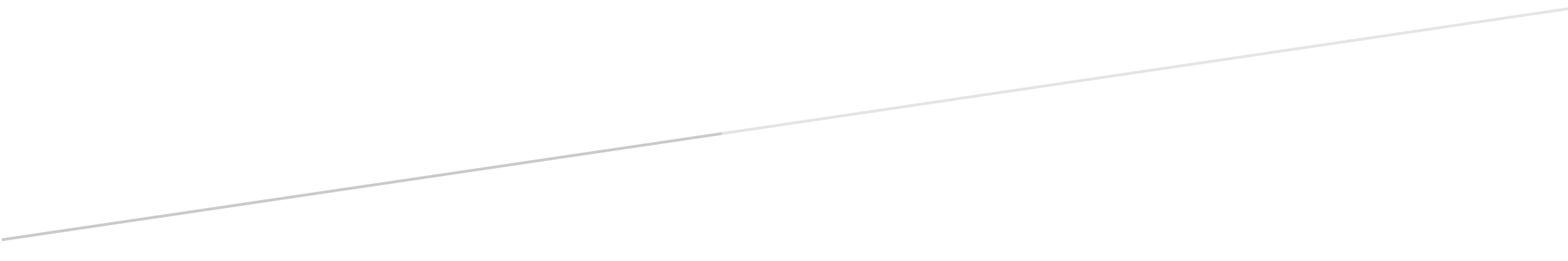 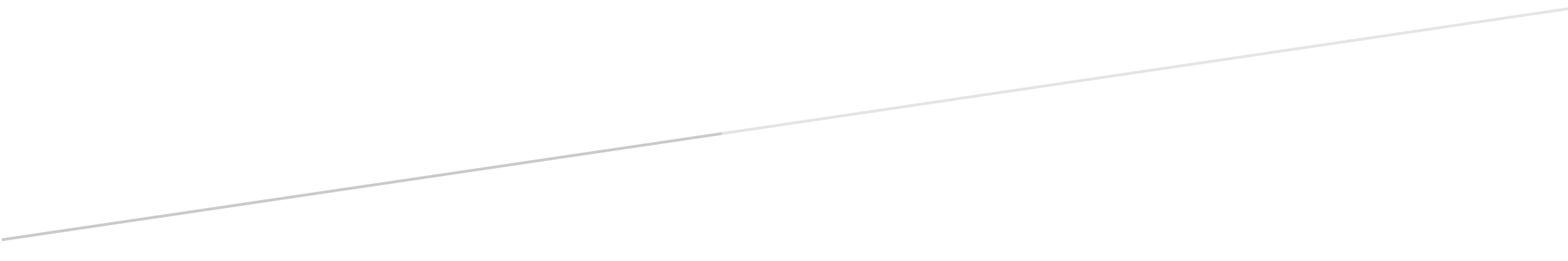 